ขั้นตอนการเบิกจ่ายคืนเงินหลักประกันการเสนอราคาเมื่อพ้นข้อผูกพันแล้ว  ฝ่ายพัสดุแจ้งให้ผู้เสนอราคาทำหนังสือมาขอรับคืนเงินประกันซองเมื่อผู้เสนอราคาทำหนังสือมา ให้นำไปลงทะเบียนหนังสือรับที่งานธุรการกลาง ฝ่ายพัสดุทำบันทึกเสนอผู้บริหารเพื่ออนุมัติการเบิกจ่ายฝ่ายการเงิน กองคลัง จัดทำฎีกาเบิกจ่ายให้ผู้เสนอราคาต่อไปคำร้องขอคืนหลักประกันสัญญา   เขียนที่.................................................................................................วันที่............................................................เรื่อง	ขอถอนหลักประกันซองเรียน	นายกองค์การบริหารส่วนตำบลหนองแสง		ด้วยข้าพเจ้า  .............................................................................................บ้านเลขที่..................... หมู่ที่.........ตำบล.......................อำเภอ………………..จังหวัด.......................ได้ยื่นเสนอราคาตามโครงการ..................................................................................................................................................................................................................................................................................................................................................................  ด้วยวิธีประกวดราคาอิเล็กทรอนิกส์ (e-bidding) เลขที่โครงการ   ตามระเบียบกระทรวงการคลังว่าด้วยการจัดซื้อจัดจ้างและการบริหารพัสดุภาครัฐ พ.ศ.2560 โดยมีการวางหลักประกันการเสนอราคา (หลักประกันซอง) เป็น  จำนวนเงิน   บาท () นั้น                บัดนี้ได้ผู้ชนะการประกวดราคาอิเล็กทรอนิกส์ (e-bidding) โครงการดังกล่าวแล้ว ซึ่งข้าพเจ้าผู้ยื่นข้อเสนอได้พ้นจากข้อผู้พันแล้ว  จึงขอถอนคืนหลักประกันซองดังกล่าวเป็นเงิน   บาท ()  ขอได้โปรดจัดการถอนหลักประกันสัญญาให้ข้าพเจ้าด้วยขอแสดงความนับถือ(....................................................... )ผู้รับจ้างบันทึกข้อความ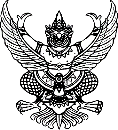 ส่วนราชการ    องค์การบริหารส่วนตำบลหนองแสง  ที่                                   วันที่    เรื่อง                   เรียน  นายกองค์การบริหารส่วนตำบลหนองแสง        เรื่องเดิม  	ตามที่ องค์การบริหารส่วนตำบลหนองแสง ได้ทำดำเนินการจัดจ้างโครงการ   ด้วยวิธีประกวดราคาอิเล็กทรอนิกส์ (e-bidding) เลขที่โครงการ   ตามระเบียบกระทรวงการคลังว่าด้วยการจัดซื้อจัดจ้างและการบริหารพัสดุภาครัฐ พ.ศ.2560 โดยผู้เสนอราคาราย    มีการวางหลักประกันการเสนอราคา (หลักประกันซอง) เป็น  จำนวนเงิน   บาท () นั้นข้อเท็จจริง	บัดนี้ได้ผู้ชนะการประกวดราคาอิเล็กทรอนิกส์ (e-bidding) โครงการดังกล่าวแล้ว และได้ดำเนินการทำสัญญาแล้วตามสัญญาที่   ลงวันที่  ซึ่งระเบียบกระทรวงการคลังว่าด้วยการจัดซื้อจัดจ้างและการบริหารพัสดุภาครัฐ พ.ศ.2560  ข้อ 170 (1) หลักประกันการเสนอราคาให้คืนให้แก่ผู้ยื่นข้อเสนอ หรือผู้ค้ำประกันภายใน 15 วัน นับถัดจากวันที่หัวหน้าหน่วยงานของรัฐได้พิจารณาเห็นชอบรายงานผลคัดเลือกผู้ชนะการซื้อหรือจ้างเรียบร้อยแล้ว เว้นแต่ผู้ยื่นข้อเสนอรายที่คัดเลือกไว้ซึ่งเสนอราคาต่ำสุดไม่เกิน 3  ราย ให้คืนได้ต่อเมื่อได้ทำสัญญาหรือข้อตกลง หรือผู้ยื่นข้อเสนอได้พ้นจากข้อผู้พันแล้วผู้ยื่นข้อเสนอรายดังกล่าวนี้ได้พ้นข้อผูกพันแล้ว จึงเห็นควรดำเนินการคืนเงินประกันสัญญาให้กับผู้รับจ้างต่อไปกฎหมาย/ระเบียบ	ระเบียบกระทรวงการคลังว่าด้วยการจัดซื้อจัดจ้างและการบริหารพัสดุภาครัฐ พ.ศ.2560  ข้อ 170 (1)ข้อพิจารณา/เสนอแนะจึงเรียนมาเพื่อโปรดพิจารณาอนุมัติ ให้หน่วยงานคลังดำเนินการจัดทำฎีกาเบิกจ่ายต่อไปลงชื่อ...................................................เจ้าหน้าที่พัสดุ              (นางปราณีต  คงอินทร์)-2-ความเห็นผู้อำนวยการกองคลัง..............................................................................................................                           ลงชื่อ.............................................ผู้ตรวจสอบ/หัวหน้าเจ้าหน้าที่พัสดุ(นางกาญจนา  ทับธานี)ผู้อำนวยการกองคลังความเห็นปลัดองค์การบริหารส่วนตำบลหนองแสง..............................................................................................................ลงชื่อ........................................................(นายอนุชิต  โพธิมาตย์)รองปลัดองค์การบริหารส่วนตำบล รักษาราชการแทนปลัดองค์การบริหารส่วนตำบลหนองแสงคำสั่งนายกองค์การบริหารส่วนตำบลหนองแสง( ) อนุมัติตามที่เสนอ(    ) ไม่อนุมัติลงชื่อ.......................................................(นายอนุชิต  โพธิมาตย์)รองปลัดองค์การบริหารส่วนตำบล รักษาราชการแทนปลัดองค์การบริหารส่วนตำบล ปฏิบัติหน้าที่นายกองค์การบริหารส่วนตำบลหนองแสง